THE ISLAND CHALLENGENOVEMBER 15rd, 2017A CHALLENGE FOR INNOVATIVE STUDENTS IN CHEMISTRY & ENERGYWhenNovember 15th, 2017Time: 09:30 – 16:00*WhereSpoorwegmuseum Utrecht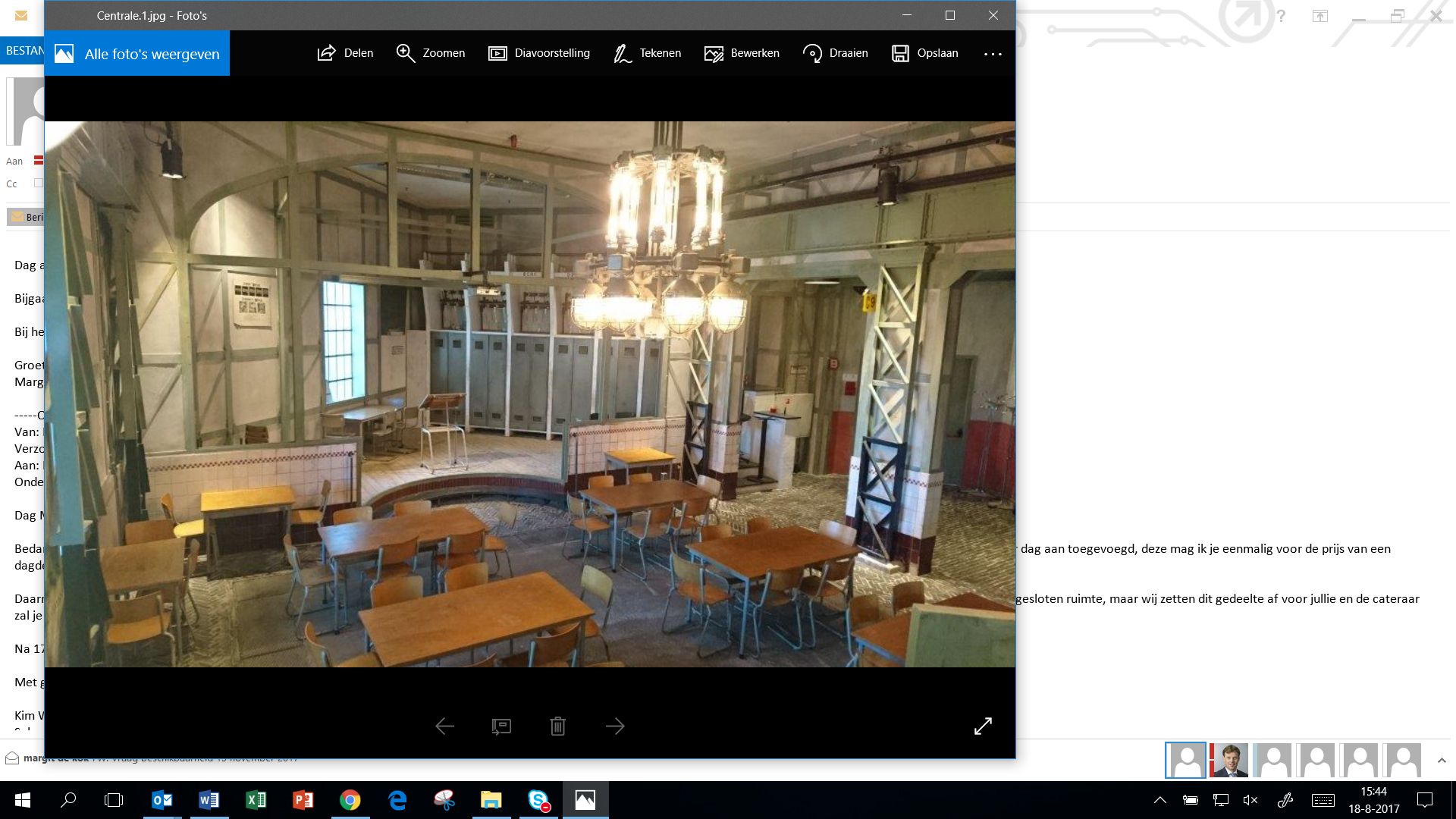 WhoBSc and MSc students from the talent programs of Topsector Chemistry (COAST, VNCI, ISPT) and Topsector Energy (CETT)Prize!The winning team will receive a prize of €1000,-!More information www.ispt- innovationacademy.eu/ clean-water-world- wide.html*The winning team will also be expected to present in the evening for the audience of the Topsector Chemistry Graduation & Granting event (17:00 hrs)!THE CHALLENGEAmmonia is a well known chemical commodity and feed stock for fertilizers. Next to that it is a good candidate for a large-scale, low-carbon, energy carrier of the future. New value chains based involving Power-to-ammonia can provide the flexibility required in the future with an increased share of intermittent renewable energy, facilitating the energy transition for the Netherlands to meet its greenhouse gas emission target for 2020. During the ISLAND CHALLENGE you are asked to determine and pitch the technical and economical feasibility of the power-to-ammonia concept for the Island of Texel. An expert jury consisting of representatives  from Texel and the chemistry- and energy sector will evaluate your contributionsTEAMSMixed teams will consist of 4 students of the TopsectorChemistry and Topsector Energy JOIN THE CHALLENGE AND WIN €1000,-! Please register, before October 16th,www.topsectorchemie.nl/texelenergychallenge.Participation is free of charge, but not optional. If you register, we expect you to come. Participation is limited to maximum 20 contestants so register quickly!